Sphero 2.0 documentation1:	What is Sphero? According to the Sphero Wikipedia page “Sphero is a spherical robot toy. It is a white orb wrapped in polycarbonate plastic, capable of rolling around, and controlled by a smartphone or tablet running iOS, Android or Windows Phone via Bluetooth, and wirelessly charged with a charging base. Since they have an accelerometer and a gyroscope, it can also be used as a controller for games on iOS and Android platforms. Several apps and games have been developed for the platform.”2:	Unpacking and unboxing the Sphero’sThe Sphero’s are transported in a “Ridgid” plastic rolling cart. To open the cart, locate the latch on the left and right side of the cart and lift up on them. Move the bail off the latches and lift the lid off the cart.Inside the rolling cart you will find 7 Sphero’s, 7 iPads, 7 rubber Sphero covers in various colors, Quick start guide, documentation, 8 port power strip, USB charging station, and a 15’ extension cordThe USB charging station is to be used to charge the Spheros and the power strip can charge the iPads at the same time.3:	Charging SpheroWhenever you are done playing with the Sphero you should let it charge in the charging cradle completely. Connect the charging cable (inside the carrying case) to the charging cradle. Connect the other end of the charging cable to the USB charging station included in this kit.The light on the charging cradle will flash blue while the Sphero is charging. This step could take up to 3 hours depending on how low the battery is. When it has finished charging the light on the cradle will be a solid blue.4:	Start-up: Now that the Sphero is fully charged you are ready to connect it to a tablet.  Remove the fully charged Sphero from the charging cradle, hold it in the palm of your hand, and double tap with your fingers to “wake” it.5:	Using the iPads: There are two apps available to use with the Spheros.  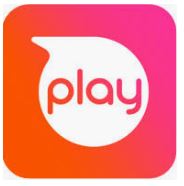 Sphero Play: This app is just to drive the Sphero around and play.  Once you open the app it will walk you through how to connect it to the iPad.  Essentially you just hold the Sphero close to the iPad and it automatically connects. 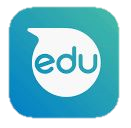 Sphero Edu: This app is used to create programs and learn to code.  You can also find programs that others have made and play with them too.  To connect the Sphero with this app go to the Home menu and then select’ Connect Robot’.  The robots use the following naming convention: SB-#### and can be found on the Sphero on the bottom, right above where it says ‘Bolt’.  Select the robot from the list of names and you are ready.6:	Packing-up: After your program is finished set the Sphero in the charging cradle that’s attached to power. Once the Sphero is FULLY charged it can be put back in the carrying case along with the charging cable and cradle.